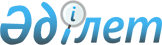 Об утверждении схемы пастбищеоборотов по Алакольскому району на основании геоботанического обследования пастбищПостановление акимата Алакольского района Алматинской области от 1 октября 2020 года № 272. Зарегистрировано Департаментом юстиции Алматинской области 5 октября 2020 года № 5691
      В соответствии со статьей 31 Закона Республики Казахстан от 23 января 2001 года "О местном государственном управлении и самоуправлении в Республике Казахстан" и подпунктом 3) пункта 1 статьи 9 Закона Республики Казахстан от 20 февраля 2017 года "О пастбищах", акимат Алакольского района ПОСТАНОВЛЯЕТ:
      1. Утвердить схему пастбищеоборотов по Алакольскому району на основании геоботанического обследования пастбищ согласно приложению к настоящему постановлению.
      2. Контроль за исполнением настоящего постановления возложить на заместителя акима района А. Кабаева.
      3. Настоящее постановление вступает в силу со дня государственной регистрации в органах юстиции и вводится в действие со дня его первого официального опубликования. Схема пастбищеоборотов по Алакольскому району на основании геоботанического обследования пастбищ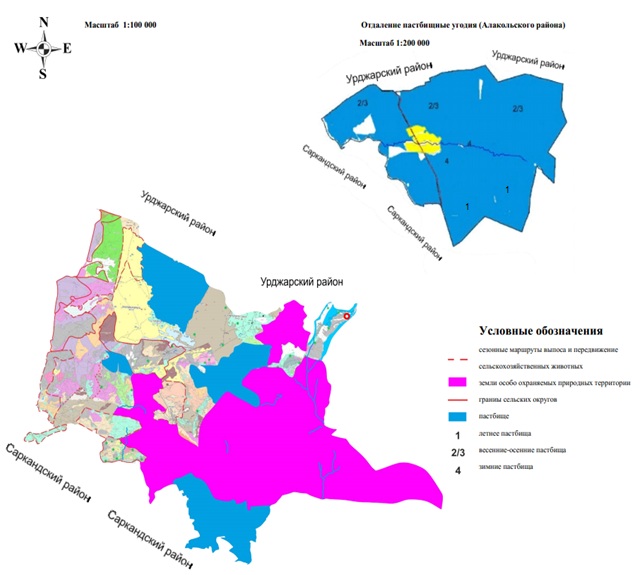 
					© 2012. РГП на ПХВ «Институт законодательства и правовой информации Республики Казахстан» Министерства юстиции Республики Казахстан
				
      Аким

А. Жаканбаев
Приложение к постановлению акимата Алакольского района от 1 октября 2020 года № 272